Homework Menu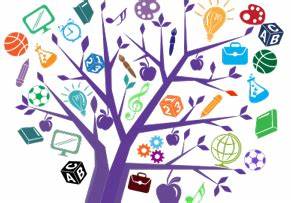 Year:  6 		Teacher: Mr.MerringtonPlease choose 3 activities from this grid to complete each week- you can complete these activities in any order. Feel free to share photographs or comments about the learning that you are most proud of with your teacher via email.1.HistoryCreate a time line starting at 1066 and ending today. Include all major British events on your time line including wars, kings and queens, crisis events, major sporting occasions and anything else interesting. Take your time and make this look appealing to the eye. You can find most of the information you need here: http://www.bbc.co.uk/history/british/2 REOur new RE topic is Witnesses. We will be learning all about Pentecost and how the disciples were witnesses of Jesus after his resurrection.What is a witness? Write your own definition of what you think the term witness means? You could check the definition if you’re not sure using an online dictionary https://www.collinsdictionary.com/ What traits do you think a witness needs to have and why? E.g. courage to tell the truth write down your ideas.3 ArtResearch Vincent Van Gogh. Pick your favourite piece of art by him and create your own version. You could do a drawing or painting or even create a model.  Here is a fantastic page to start your Van Gogh research: https://www.tate.org.uk/kids/explore/who-is/who-vincent-van-gogh4 PEhttps://www.youtube.com/user/thebodycoach1 Use the link to take you to Joe Wick’s Youtube page. Everyday he uploads a new workout video you can follow. As well as this daily exercise I would like you to design a training session for the sport of your choice. The session must include a warm up, skill development e.g. dribbling, tackling, tumble etc., a game and a cool down. 5 MusicResearch Brazilian Carnival music. Listen to it while you’re at home. Find a song that you like and write a sentence or two about it. Why do you like it? What is the song about? Who is the artist? 6 Frenchhttps://www.rosettastone.com/freeforstudents/ Use this link to sign up for 3 months free on Rosetta Stone. Make sure to select French from the drop down box then put in your parent or guardian’s name and email address. It gives you a full course to complete, with a 30min lesson every day. You can do this as often as you like.7 Sciencehttps://www.bbc.co.uk/bitesize/topics/zn22pv4/articles/z3nbcwxWatch the above video then have a look at the link below, there are a few videos to watch. https://www.tigtagworld.co.uk/mindmap/#/lessons/CLASS00353Your task is to make a list of at least 20 species you find in the UK and then classify them. This means you will start with all of your animals and ask a question to split them e.g. does it walk? You will then have two groups of animals. Continue asking questions to make your groups of species as small as possible. 8 GeographyWe already started looking at South America with a focus on Brazil in class. Now your next task is to create a fact file all about Sao Paulo and compare it to Durham. Include things like population, average temperature, size, features etc. You can find many facts about Sao Paulo here: https://kids.kiddle.co/S%C3%A3o_PauloYou can also find facts about Durham here: https://kids.kiddle.co/Durham,_England9 DTCreate something out of nothing. Using waste or items from your house I want you to design and create something useful. This gives you a lot of freedom for what you could do. Up-cycle something creatively. 10 PSHEIn your daily diary entry try to focus on something that has made you feel happy or fulfilled. Note it down each day and try to spot any patterns. 11 Reading Alongside your current book study keep reading for pleasure. Read a comic book, magazine, news article, short story or anything else you would like to.12 WildcardMr. Merrington’s favourite topic, saving the planet. As we are focusing on Brazil in Geography and it is home to the most bio diverse place on the planet, I would like you to create an eye-catching poster about saving the Amazon Rainforest. Include interesting facts and statistics, what we are doing wrong and how people can help. Make it catchy and easy to read. 